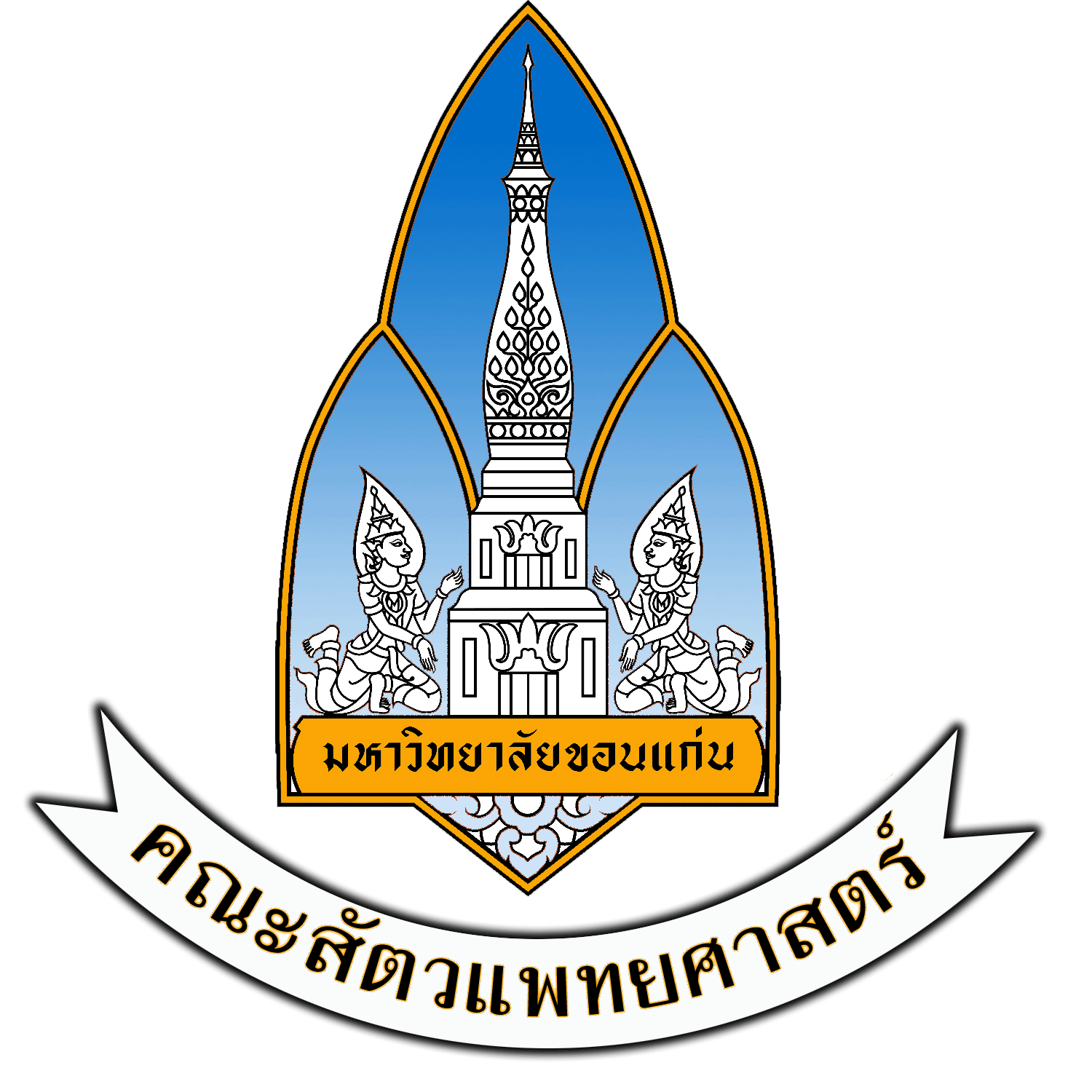 ใบสมัครขอรับทุนสำหรับนักศึกษาระดับบัณฑิตศึกษาคณะสัตวแพทยศาสตร์ มหาวิทยาลัยขอนแก่น						              วันที่ ........... เดือน .......................พ.ศ. .............. ข้าพเจ้า (นาย, นาง, นางสาว)  ........................................................ นามสกุล ..............................................................ขอสมัครรับทุนสำหรับนักศึกษาระดับบัณฑิตศึกษา  โดยเข้าศึกษาในหลักสูตร....................................................... สาขาวิชา .....................................................     คณะสัตวแพทยศาสตร์  มหาวิทยาลัยขอนแก่น   ให้สำเร็จตามที่กำหนดไว้ในหลักสูตร  เริ่มตั้งแต่ภาคการศึกษา .......................  ถึงภาคการศึกษา............................ และขอให้คำรับรองต่อ คณะสัตวแพทยศาสตร์ มหาวิทยาลัยขอนแก่น ซึ่งเป็นผู้รับผิดชอบและเจ้าของทุน ดังนี้ข้าพเจ้าเกิด เมื่อวันที่ .............. เดือน ............................... พ.ศ................. ปัจจุบันอายุ...................ปีที่อยู่ปัจจุบัน เลขที่ .................... ซอย......................... ถนน.......................... ตำบล......................... อำเภอ..................................... จังหวัด............................................ รหัสไปรษณีย์.................................. โทรศัพท์........................................................ โทรศัพท์มือถือ .................................................................. E-mail address: …………………………………………………………ผู้ใกล้ชิดที่สามารถติดต่อได้สะดวกที่สุด ...........................................................................................โทรศัพท์................................... โทรสาร ............................... โทรศัพท์มือถือ ................................... E-mail address : …………………………………………………………พร้อมใบสมัคร 1 ชุดนี้ ข้าพเจ้าได้แนบเอกสารต่าง ๆ ดังต่อไปนี้ คือ(  ) หนังสือตอบรับจากสถานศึกษา ข้าพเจ้าขอรับรองว่าข้อความข้างต้นเป็นความจริงทุกประการ				ลายมือชื่อ ........................................................ ผู้สมัคร					    (........................................................)      .............. / .................. /................